П О С Т А Н О В Л Е Н И ЕПРАВИТЕЛЬСТВА  КАМЧАТСКОГО КРАЯАг. Петропавловск-КамчатскийВ соответствии с Законом Камчатского края от 19.11.2018 № 272 «О краевом бюджете на 2019 год и на плановый период 2020 и 2021 годов», постановлением Правительства Камчатского края от 01.06.2017 № 232-П «О мерах по реализации подпрограммы 4 «Обеспечение доступности энергетических ресурсов» государственной программы Камчатского края «Развитие экономики и внешнеэкономической деятельности Камчатского края», утвержденной Постановлением Правительства Камчатского края от 29.11.2013 № 521-П»ПРАВИТЕЛЬСТВО ПОСТАНОВЛЯЕТ:Изложить приложение к постановлению Правительства Камчатского края от 29.03.2018 № 126-П «Об утверждении перечня юридических лиц и индивидуальных предпринимателей Камчатского края, осуществляющих деятельность в сфере агропромышленного комплекса, пищевой и перерабатывающей промышленности, а также резидентов территории опережающего социально-экономического развития "Камчатка", осуществляющих деятельность в области отдыха и развлечений, в части эксплуатации аквапарков, которым предоставляется право на получение электрической энергии по льготным (сниженным) тарифам» в редакции согласно приложению.Настоящее Постановление вступает в силу через 10 дней после дня его официального опубликования.СОГЛАСОВАНО:Исполнитель: Инга Эйнаровна Мандрик  телефон: (84152) 42-59-82Министерство экономического развития и торговли Камчатского краяПриложение к Постановлению Правительства Камчатского края от «     »._______.2019 № ____-П«Приложение к Постановлению Правительства Камчатского края от 29.03.2018 № 126-ППеречень юридических лиц и индивидуальных предпринимателей Камчатского края, осуществляющих деятельность в сфере агропромышленного комплекса, пищевой и перерабатывающей промышленности, а также резидентов территории опережающего социально-экономического развития "Камчатка", осуществляющих деятельность в области отдыха и развлечений, в части эксплуатации аквапарков, которым предоставляется право на получение электрической энергии по льготным (сниженным) тарифам* - сниженные тарифы на электрическую энергию не предоставляются юридическим лицам Камчатского края, осуществляющим деятельность в сфере выращивания овощей закрытого грунта.** - сниженные тарифы на электрическую энергию предоставляются юридическим лицам Камчатского края, осуществляющим деятельность в сфере рыбной пищевой промышленности, имеющим государственную регистрацию на территории Камчатского края и осуществляющим реализацию продукции на территории Камчатского края. В случаях реализации продукции юридическими лицами, осуществляющими деятельность в сфере рыбной пищевой промышленности, индивидуальным предпринимателям и юридическим лицам на территории Камчатского края для последующей реализации указанной продукции за пределами Камчатского края, сниженные тарифы на электрическую энергию не предоставляются.Пояснительная запискак проекту постановления Правительства Камчатского края «О внесении изменений в приложение к постановлению Правительства Камчатского края от 29.03.2018 № 126-П «Об утверждении перечня юридических лиц и индивидуальных предпринимателей Камчатского края, осуществляющих деятельность в сфере агропромышленного комплекса, пищевой и перерабатывающей промышленности, а также резидентов территории опережающего социально-экономического развития "Камчатка", осуществляющих деятельность в области отдыха и развлечений, в части эксплуатации аквапарков, которым предоставляется право на получение электрической энергии по льготным (сниженным) тарифам»Проект постановления Правительства Камчатского края разработан с целью актуализации перечня отдельных юридических лиц и индивидуальных предпринимателей Камчатского края, которым предоставляется право на получение электрической энергии по льготным (сниженным) тарифам, в т.ч. на основании поступивших заявлений физических и юридических лиц.На возмещение недополученных доходов энергоснабжающим организациям Камчатского края, осуществляющим отпуск электрической энергии по сниженным тарифам, в краевом бюджете предусмотрены субсидии в размере 200,0 млн. рублей. Увеличение годовых лимитов льготного электропотребления (в денежном выражении оцениваемых на 28,3 млн. рублей) частично включены в предусмотренные ассигнования, а в объеме 13,4 млн. рублей входят в дополнительно передаваемые Минэкономразвития Камчатского края ассигнования на данные цели из средств гранта Российской Федерации по итогам оценки эффективности деятельности региональных органов исполнительной власти по достижению высоких темпов наращивания экономического (налогового) потенциала территорий за 2017 год Камчатскому краю.Проект постановления размещен 29 января 2019 года на официальном сайте исполнительных органов государственной власти Камчатского края в сети «Интернет» для проведения в срок до 07 февраля 2019 года независимой антикоррупционной экспертизы. По окончании данного срока экспертных заключений не поступило.В соответствии с постановлением Правительства Камчатского края от 06.06.2013 № 233-П «Об утверждении Порядка проведения оценки регулирующего воздействия проектов нормативных правовых актов и нормативных правовых актов Камчатского края» настоящий проект постановления Правительства Камчатского края не подлежит оценке регулирующего воздействия.Принятие данного постановления не потребует дополнительного финансирования из краевого бюджета.Список рассылкиМинэкономразвития Камчатского краяРегиональная служба по тарифам и ценам Камчатского краяАдминистрации городских округов и муниципальных районов Камчатского края (за исключением г.Петропавловска-Камчатского и Елизовского района);ПАО «Камчатскэнерго»;АО «Южные электрические сети Камчатки»;АО «Корякэнерго»;ООО «Колхоз Ударник»;ООО «Электрические сети Ивашки»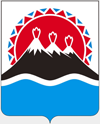 №О внесении изменений в приложение к постановлению Правительства Камчатского края от 29.03.2018 № 126-П «Об утверждении перечня юридических лиц и индивидуальных предпринимателей Камчатского края, осуществляющих деятельность в сфере агропромышленного комплекса, пищевой и перерабатывающей промышленности, а также резидентов территории опережающего социально-экономического развития "Камчатка", осуществляющих деятельность в области отдыха и развлечений, в части эксплуатации аквапарков, которым предоставляется право на получение электрической энергии по льготным (сниженным) тарифам»Губернатор Камчатского края                                               В.И. ИлюхинЗаместитель Председателя Правительства Камчатского краяМ.А. СубботаМинистр финансов Камчатского краяС.Л. ТечкоИ.о. Министра экономического развития и торговли Камчатского краяА.А. ЩецкоНачальник Главного правового управления Губернатора и Правительства Камчатского краяС.Н. Гудин№ п/пНаименование юридического лица, индивидуального предпринимателяНаименование юридического лица, индивидуального предпринимателяВид продукцииВид продукцииЕдиница измеренияЕдиница измеренияРасходэлектрической энергии на единицу продукции, кВт*чРасходэлектрической энергии на единицу продукции, кВт*чГодовойлимит потребленияэлектрической энергии по сниженным тарифам, тыс.кВт*чГодовойлимит потребленияэлектрической энергии по сниженным тарифам, тыс.кВт*ч1. Агропромышленный комплекс*1. Агропромышленный комплекс*1. Агропромышленный комплекс*1. Агропромышленный комплекс*1. Агропромышленный комплекс*1. Агропромышленный комплекс*1. Агропромышленный комплекс*1. Агропромышленный комплекс*1. Агропромышленный комплекс*1. Агропромышленный комплекс*1. Агропромышленный комплекс*1.1ОАО «Молокозавод Петропавловский»г. Петропавловск-КамчатскийОАО «Молокозавод Петропавловский»г. Петропавловск-Камчатскийпереработка молокапереработка молока1 7451 7451.2.ИП Шахмурадян В.А.г. Петропавловск-КамчатскийИП Шахмурадян В.А.г. Петропавловск-Камчатский- // -- // -1351351.3.СХПК «Заозерный»г. Петропавловск-КамчатскийСХПК «Заозерный»г. Петропавловск-Камчатскийпроизводство продукции животноводства, переработка продуктов питанияпроизводство продукции животноводства, переработка продуктов питания9009001.4ИП Дегтярев В.П.г. Петропавловск-КамчатскийИП Дегтярев В.П.г. Петропавловск-Камчатский- // -- // -3003001.5ИП Максютов А.Н.г. Петропавловск-КамчатскийИП Максютов А.Н.г. Петропавловск-Камчатскийпроизводство продукции животноводства и птицеводства, переработка продуктов питания, хранение картофеля и овощейпроизводство продукции животноводства и птицеводства, переработка продуктов питания, хранение картофеля и овощей1251251.6АО «Камчатская мельница»г. Петропавловск-КамчатскийАО «Камчатская мельница»г. Петропавловск-Камчатскийпроизводство комбикормапроизводство комбикорма220022001.7ООО СХП «Елизовский свинокомплекс» п. Нагорный, Елизовский районООО СХП «Елизовский свинокомплекс» п. Нагорный, Елизовский районпроизводство продукции животноводства, переработка продуктов питанияпроизводство продукции животноводства, переработка продуктов питания140014001.8.ИП Тамоян Т.М. п. Новый, Елизовский районИП Тамоян Т.М. п. Новый, Елизовский район- // -- // -1151151.9ООО «Свинокомплекс «Камчатский» п. Нагорный, Елизовский районООО «Свинокомплекс «Камчатский» п. Нагорный, Елизовский район- // -- // -655065501.10ИП Моисеенко Н.Г. (КХ «Натальино»)г.ЕлизовоИП Моисеенко Н.Г. (КХ «Натальино»)г.Елизово- // -- // -90901.11ИП Толоконникова О.Н. (КФХ) Паратунское направление, 6 км, Елизовский районИП Толоконникова О.Н. (КФХ) Паратунское направление, 6 км, Елизовский район- // -- // -10101.12КФХ Сунгурова Л.Д.п. Красный, Елизовский районКФХ Сунгурова Л.Д.п. Красный, Елизовский район- // -- // -80801.13ОАО «Пионерское» п. Пионерский, Елизовский районОАО «Пионерское» п. Пионерский, Елизовский районпроизводство продукции животноводства и птицеводства, переработка продуктов питанияпроизводство продукции животноводства и птицеводства, переработка продуктов питания360036001.14ИП Кириенко Н.С. (КФХ «Железница»)п. Нагорный, Елизовский районИП Кириенко Н.С. (КФХ «Железница»)п. Нагорный, Елизовский район- // -- // -1001001.15ИП Юрьев А.Л. с. Коряки, Елизовский районИП Юрьев А.Л. с. Коряки, Елизовский район- // -- // -35351.16ИП Михнева Н.П. (КХ «Ручеек»)п. Раздольный, Елизовский районИП Михнева Н.П. (КХ «Ручеек»)п. Раздольный, Елизовский район- // -- // -15151.17ИП Толстов Н.И.с. Коряки, Елизовский районИП Толстов Н.И.с. Коряки, Елизовский район- // -- // -60601.18ИП Данилова М.И. п. Раздольный, Елизовский районИП Данилова М.И. п. Раздольный, Елизовский район- // -- // -30301.19ИП Овечкин И.Г. с. Коряки, Елизовский районИП Овечкин И.Г. с. Коряки, Елизовский район- // -- // -53531.20ООО «Камчатпищепром» п. Зеленый, Елизовский районООО «Камчатпищепром» п. Зеленый, Елизовский район- // -- // -450045001.21СХПК «Заозерный»п. Николаевка, Елизовский районСХПК «Заозерный»п. Николаевка, Елизовский районпроизводство продукцииживотноводства, переработка продуктов питания, хранение картофеля и овощейпроизводство продукцииживотноводства, переработка продуктов питания, хранение картофеля и овощей5005001.22УМП ОПХ «Заречное»п. Раздольный, Елизовский районУМП ОПХ «Заречное»п. Раздольный, Елизовский район- // -- // -4 3004 3001.23ФГУП «Сосновское» Россельхозакадемиис. Сосновка, Елизовский районФГУП «Сосновское» Россельхозакадемиис. Сосновка, Елизовский район- // -- // -9009001.24МУСХП «СовКам»п. Лесной, Елизовский районМУСХП «СовКам»п. Лесной, Елизовский район- // -- // -140014001.25СХПК «Кам-Агро» с. Коряки, Елизовский районСХПК «Кам-Агро» с. Коряки, Елизовский район- // -- // -3503501.26ИП Кырлан А.В. г. ЕлизовоИП Кырлан А.В. г. Елизово- // -- // -85851.27КФХ Зудов А.С.с. Коряки, Елизовский районКФХ Зудов А.С.с. Коряки, Елизовский район- // -- // -2202201.28ИП КФХ Заинчковский А.И., с. Коряки, Елизовский районИП КФХ Заинчковский А.И., с. Коряки, Елизовский район- // -- // -12121.29ИП Поздняков В.Г. (ФХ Шанс)г. ЕлизовоИП Поздняков В.Г. (ФХ Шанс)г. Елизовопроизводство продукции птицеводства, хранение картофеля и овощейпроизводство продукции птицеводства, хранение картофеля и овощей70701.30ИП Чуприянов П.Х. г. ЕлизовоИП Чуприянов П.Х. г. Елизовопроизводство продукции животноводства, хранение картофеля и овощейпроизводство продукции животноводства, хранение картофеля и овощей25251.31ИП Потапкин М.И. (КФХ «Дева») Елизовский районИП Потапкин М.И. (КФХ «Дева») Елизовский районхранение картофеля и овощейхранение картофеля и овощей70701.32ООО «Хуторок» г. ЕлизовоООО «Хуторок» г. Елизово- // -- // -107010701.33ООО «Холкам-Агро» г. ЕлизовоООО «Холкам-Агро» г. Елизово- // -- // -4604601.34ООО СХП «Овощевод»с. Коряки, Елизовский районООО СХП «Овощевод»с. Коряки, Елизовский район- // -- // -150015001.35КФХ Семихатка Л.Пп. Раздольный, Елизовский районКФХ Семихатка Л.Пп. Раздольный, Елизовский район- // -- // -40401.36ООО "Агротек", Елизовский район, 65 км трассы Петропавловск-Камчатский - МильковоООО "Агротек", Елизовский район, 65 км трассы Петропавловск-Камчатский - Мильковопроизводство продукции животноводства, переработка продуктов питанияпроизводство продукции животноводства, переработка продуктов питания300030001.37ЗАО "Агротек", Елизовский район, 19 кмЗАО "Агротек", Елизовский район, 19 кмпроизводство кормовпроизводство кормов150015001.38ЗАО «АгротекХолдинг» п. Сокоч, Елизовский районЗАО «АгротекХолдинг» п. Сокоч, Елизовский районпроизводство продукции животноводства, переработка продуктов питанияпроизводство продукции животноводства, переработка продуктов питания275027501.39ФГБНУ Камчатский НИИСХс. Сосновка, Елизовский районФГБНУ Камчатский НИИСХс. Сосновка, Елизовский районхранение картофеля и овощей, племенная работа, выращивание миниклубней семенного картофеляхранение картофеля и овощей, племенная работа, выращивание миниклубней семенного картофеля1001001.40ОАО «Камчатагроплемсервис» г. ЕлизовоОАО «Камчатагроплемсервис» г. Елизовоплеменная работаплеменная работа1601601.41ООО «Мильковское»с. Мильково, Мильковский районООО «Мильковское»с. Мильково, Мильковский районпереработка молокапереработка молока4504501.42ИП КФХ Марковс. Мильково, Мильковский районИП КФХ Марковс. Мильково, Мильковский районпроизводство продукции животноводства, переработка продуктов питанияпроизводство продукции животноводства, переработка продуктов питания1951951.43ИП КФХ Ковышев Н.Е. с. Мильково, Мильковский районИП КФХ Ковышев Н.Е. с. Мильково, Мильковский районпроизводство продукции животноводства, переработка продуктов питанияпроизводство продукции животноводства, переработка продуктов питания551.44ИП Жунку В.И. с. Мильково, МильковскийрайонИП Жунку В.И. с. Мильково, Мильковскийрайон- // -- // -10101.45ИП Опанасюк Л.В. с. Мильково, Мильковский районИП Опанасюк Л.В. с. Мильково, Мильковский район- // -- // -15151.46ООО «Жатва» с. Мильково, МильковскийрайонООО «Жатва» с. Мильково, Мильковскийрайонхранение картофеля и овощей; инкубация яицхранение картофеля и овощей; инкубация яиц771.47ИП Баланева Т.Г.с. Мильково, МильковскийрайонИП Баланева Т.Г.с. Мильково, Мильковскийрайонхранение картофеля и овощейхранение картофеля и овощей50501.48ИП Мичурина Л.В. с. Мильково, Мильковский районИП Мичурина Л.В. с. Мильково, Мильковский район- // -- // -4004001.49ИП Червяков В.В. с. Мильково, Мильковский районИП Червяков В.В. с. Мильково, Мильковский район- // -- // -75751.50ИП Болотько А.Н. с. Долиновка, Мильковский районИП Болотько А.Н. с. Долиновка, Мильковский район- // -- // -771.51КФХ Шилаев П.А. с. Долиновка, Мильковский районКФХ Шилаев П.А. с. Долиновка, Мильковский район- // -- // -40401.52КФХ Воцко Т.А. с. Долиновка, Мильковский районКФХ Воцко Т.А. с. Долиновка, Мильковский район- // -- // -25251.53СХА «Апачинское»с. Апача, Усть-Большерецкий районСХА «Апачинское»с. Апача, Усть-Большерецкий районпроизводство продукции животноводства, переработка продуктов питанияпроизводство продукции животноводства, переработка продуктов питания2502501.54ИП Беляев А.А. с. Кавалерское, Усть-Большерецкий районИП Беляев А.А. с. Кавалерское, Усть-Большерецкий район- // -- // -40401.55КФХ Веригина Н.Н. с. Эссо, Быстринский районКФХ Веригина Н.Н. с. Эссо, Быстринский районпроизводство продукции животноводства, переработка продуктов питанияпроизводство продукции животноводства, переработка продуктов питания551.56ЗАО «Быстринское» с. Эссо, Быстринский районЗАО «Быстринское» с. Эссо, Быстринский район- // -- // -1001001.57ООО «Оленевод» с. Эссо, Быстринский районООО «Оленевод» с. Эссо, Быстринский район- // -- // -36361.58КФХ Лапшакова В.Н. пгт. Палана, Тигильский районКФХ Лапшакова В.Н. пгт. Палана, Тигильский районпроизводство продукции животноводства, переработка продуктов питанияпроизводство продукции животноводства, переработка продуктов питания10101.59ООО «Возрождение развития оленеводства»с. Усть-Хайрюзово, Тигильский районООО «Возрождение развития оленеводства»с. Усть-Хайрюзово, Тигильский район- // -- // -9009001.60ГУП «ПО Камчатоленпром» с. Слаутное,с. Таловка, с. Манилы Пенжинский районГУП «ПО Камчатоленпром» с. Слаутное,с. Таловка, с. Манилы Пенжинский районпроизводство продукции животноводства, переработка продуктов питанияпроизводство продукции животноводства, переработка продуктов питания25251.61ГУП «ПО Камчатоленпром»с. Хаилино, с. Ачайваям, Олюторский районГУП «ПО Камчатоленпром»с. Хаилино, с. Ачайваям, Олюторский районпроизводство продукции животноводства, переработка продуктов питанияпроизводство продукции животноводства, переработка продуктов питания1001001.62ООО «Агропромышленный комплекс «Корякский» с. Тиличики, Олюторский районООО «Агропромышленный комплекс «Корякский» с. Тиличики, Олюторский район- // -- // -1801801.63ООО «Крутоберегово»с. Крутоберегово, Усть-Камчатский районООО «Крутоберегово»с. Крутоберегово, Усть-Камчатский районпроизводство продукции животноводства, переработка продуктов питания, хранение картофеля и овощейпроизводство продукции животноводства, переработка продуктов питания, хранение картофеля и овощей1401402. Пищевая промышленность2. Пищевая промышленность2. Пищевая промышленность2. Пищевая промышленность2. Пищевая промышленность2. Пищевая промышленность2. Пищевая промышленность2. Пищевая промышленность2. Пищевая промышленность2. Пищевая промышленность2. Пищевая промышленность2.1.2.1.ОАО «Петропавловский Хлебокомбинат»г. Петропавловск-КамчатскийОАО «Петропавловский Хлебокомбинат»г. Петропавловск-Камчатскийхлеб, булочные изделия; быстрозамороженные полуфабрикаты: мясные (мясосодержащие), из рыбы, в тесте;мучные кондитерские изделия без крема;тестохлеб, булочные изделия; быстрозамороженные полуфабрикаты: мясные (мясосодержащие), из рыбы, в тесте;мучные кондитерские изделия без крема;тестотонна тоннатоннатоннатонна тоннатоннатонна400 8101000120400 81010001202 5102.22.2ИП Карасева О.Н.г. Петропавловск-КамчатскийИП Карасева О.Н.г. Петропавловск-Камчатскийхлебобулочные изделияхлебобулочные изделиятоннатонна40040072.32.3ООО «Наш хлеб»г. Петропавловск-КамчатскийООО «Наш хлеб»г. Петропавловск-Камчатскийхлебобулочные изделияхлебобулочные изделиятоннатонна4004001002.42.4Потребительское общество «Моховской хлеб» г. Петропавловск-КамчатскийПотребительское общество «Моховской хлеб» г. Петропавловск-Камчатскийхлебобулочные изделия хлебобулочные изделия тоннатонна4004004002.5.2.5.ИП Малакян Р.Т.г. Петропавловск-КамчатскийИП Малакян Р.Т.г. Петропавловск-Камчатскийхлебобулочные изделияхлебобулочные изделиятоннатонна400400852.6.2.6.ИП Военков А.К.г. Петропавловск-КамчатскийИП Военков А.К.г. Петропавловск-Камчатскийхлебобулочные изделияхлебобулочные изделиятоннатонна400400552.7.2.7.ИП Нуриев Ф.Х.г. Петропавловск-КамчатскийИП Нуриев Ф.Х.г. Петропавловск-Камчатскийхлебобулочные изделияхлебобулочные изделиятоннатонна4004001802.82.8ИП Макаров Е.В.г. Петропавловск-КамчатскийИП Макаров Е.В.г. Петропавловск-Камчатскийхлебобулочные изделияпечи на жидком топливе;электропечихлебобулочные изделияпечи на жидком топливе;электропечитоннатоннатоннатонна1084001084003502.92.9ИП Кондратенко Н.Г. г. Петропавловск-КамчатскийИП Кондратенко Н.Г. г. Петропавловск-Камчатскийхлебобулочные изделия; мучные кондитерские изделия без крема; тестохлебобулочные изделия; мучные кондитерские изделия без крема; тестотоннатоннатоннатоннатоннатонна400100012040010001202102.102.10ИП Сароян С.А.г. Петропавловск-КамчатскийИП Сароян С.А.г. Петропавловск-Камчатскийхлебобулочные изделия печи на твердом топливе;печи на жидком топливе;электропечи;мучные кондитерские изделия без крема;быстрозамороженные полуфабрикаты:мясные (мясосодержащие), из рыбы, в тестехлебобулочные изделия печи на твердом топливе;печи на жидком топливе;электропечи;мучные кондитерские изделия без крема;быстрозамороженные полуфабрикаты:мясные (мясосодержащие), из рыбы, в тестетоннатоннатоннатоннатоннатоннатоннатоннатоннатонна8610840010008108610840010008108002.112.11ИП Бочуля Ю.П.г. Петропавловск-КамчатскийИП Бочуля Ю.П.г. Петропавловск-Камчатскиймясные и колбасные изделия, быстрозамороженные полуфабрикаты: мясные(мясосодержащие), из рыбы, в тестемясные и колбасные изделия, быстрозамороженные полуфабрикаты: мясные(мясосодержащие), из рыбы, в тестетоннатонна8108106202.122.12ОАО «Камчатское пиво»г. Петропавловск-КамчатскийОАО «Камчатское пиво»г. Петропавловск-Камчатскийбезалкогольные напитки,минеральная вода;квас хлебныйбезалкогольные напитки,минеральная вода;квас хлебныйдекалитр декалитрдекалитр декалитр1,42,651,42,657202.132.13ООО «Аквамарин»г. Петропавловск-КамчатскийООО «Аквамарин»г. Петропавловск-Камчатскийпитьевая водапитьевая водадекалитрдекалитр1,41,4552.142.14Потребительское общество «Елизовский хлебокомбинат»г. ЕлизовоПотребительское общество «Елизовский хлебокомбинат»г. Елизовохлеб печи на твердом топливе;булочные изделия, мучные кондитерские изделия без крема;быстрозамороженные полуфабрикаты: мясные (мясосодержащие), из рыбы, в тесте;тестохлеб печи на твердом топливе;булочные изделия, мучные кондитерские изделия без крема;быстрозамороженные полуфабрикаты: мясные (мясосодержащие), из рыбы, в тесте;тестотоннатоннатоннатоннатоннатоннатоннатонна86500810120865008101201302.152.15ИП Джавршян Г.Г.п. Крутобереговый, Елизовский районИП Джавршян Г.Г.п. Крутобереговый, Елизовский районхлебобулочные изделияхлебобулочные изделиятоннатонна4004003002.162.16ИП Хачатрян А.Р. г. ЕлизовоИП Хачатрян А.Р. г. Елизовохлебобулочные изделия печи на жидком топливе;мучные кондитерские изделия без кремахлебобулочные изделия печи на жидком топливе;мучные кондитерские изделия без крематоннатоннатоннатонна10810001081000482.172.17ООО «Мирный» п. Вулканный, Елизовский районООО «Мирный» п. Вулканный, Елизовский районхлебобулочные изделия печи на жидком топливе; электропечихлебобулочные изделия печи на жидком топливе; электропечитоннатоннатоннатонна1084001084003002.182.18ЗАО "АгротекХолдинг"п. Нагорный, Елизовский районЗАО "АгротекХолдинг"п. Нагорный, Елизовский районбыстрозамороженные полуфабрикаты: мясные (мясосодержащие), из рыбы, в тестебыстрозамороженные полуфабрикаты: мясные (мясосодержащие), из рыбы, в тестетоннатонна81081041002.192.19ООО «Круг» п. Вулканный, ЕлизовскийрайонООО «Круг» п. Вулканный, Елизовскийрайонбыстрозамороженные полуфабрикаты: мясные (мясосодержащие), из рыбы, в тестебыстрозамороженные полуфабрикаты: мясные (мясосодержащие), из рыбы, в тестетоннатонна8108101102.202.20ООО «Колбасный двор» п. Нагорный, Елизовский районООО «Колбасный двор» п. Нагорный, Елизовский районмясные, колбасные изделия и полуфабрикатымясные, колбасные изделия и полуфабрикатытоннатонна8108102702.212.21ООО «Свинокомплекс «Камчатский»п. Нагорный, Елизовский районООО «Свинокомплекс «Камчатский»п. Нагорный, Елизовский районмясные, колбасные изделия и полуфабрикатымясные, колбасные изделия и полуфабрикатытоннатонна8108101 5602.222.22ЗАО «Малкинское» г. ЕлизовоЗАО «Малкинское» г. Елизовоминеральная вода, питьевая вода, безалкогольные напиткиминеральная вода, питьевая вода, безалкогольные напиткидекалитрдекалитр1,41,413102.232.23ООО ПКП «Камчатские воды» г. ЕлизовоООО ПКП «Камчатские воды» г. Елизовоминеральная вода, питьевая вода, безалкогольные напиткиминеральная вода, питьевая вода, безалкогольные напиткидекалитрдекалитр1,41,4872.242.24ИП Рябушенко В.Н., пос.Атласово,Мильковский районИП Рябушенко В.Н., пос.Атласово,Мильковский районхлебобулочные изделияхлебобулочные изделиятоннатонна400400252.252.25ИП Волкова И.Б. с. Мильково,Мильковский районИП Волкова И.Б. с. Мильково,Мильковский районхлебобулочные изделияхлебобулочные изделиятоннатонна400400342.262.26Потребительское общество «Мильковский хлеб» с. Мильково, Мильковский районПотребительское общество «Мильковский хлеб» с. Мильково, Мильковский районхлебобулочные изделия печи на твердом топливе; электропечихлебобулочные изделия печи на твердом топливе; электропечитоннатоннатоннатонна8640086400522.272.27ООО «Мильковский районный комбинат пищевых продуктов «Юнет», с.Мильково, Мильковский районООО «Мильковский районный комбинат пищевых продуктов «Юнет», с.Мильково, Мильковский районкондитерские изделиябезалкогольные напиткикондитерские изделиябезалкогольные напиткитоннадекалитртоннадекалитр10001,410001,41002.282.28ООО «Орлан»п. Усть-Большерецк, Усть-Большерецкий районООО «Орлан»п. Усть-Большерецк, Усть-Большерецкий районхлебобулочные изделияпечи на твердом топливе;электропечихлебобулочные изделияпечи на твердом топливе;электропечитоннатоннатоннатонна8640086400202.292.29Хлебопекарня Быстринского потребительского общества с. Эссо, Быстринский районХлебопекарня Быстринского потребительского общества с. Эссо, Быстринский районхлебобулочные изделияхлебобулочные изделиятоннатонна400400902.302.30ИП Прудников С.С. пгт. Палана, Тигильский районИП Прудников С.С. пгт. Палана, Тигильский районхлебобулочные изделияхлебобулочные изделиятоннатонна4004001132.312.31ООО «Каралл»с. Тигиль, Тигильский районООО «Каралл»с. Тигиль, Тигильский районхлебобулочные изделияхлебобулочные изделиятоннатонна400400372.322.32ИП Харитонова Г.П. с. Тигиль, Тигильский районИП Харитонова Г.П. с. Тигиль, Тигильский районхлебобулочные изделияхлебобулочные изделиятоннатонна400400432.332.33ООО «Хозяюшка» с. Тиличики, Олюторский районООО «Хозяюшка» с. Тиличики, Олюторский районхлеб;булочные изделия;мучные кондитерские изделия без кремахлеб;булочные изделия;мучные кондитерские изделия без крематоннатоннатоннатоннатоннатонна40081010004008101000702.342.34ИП Обухова Н.С. с. Хаилино, Олюторский районИП Обухова Н.С. с. Хаилино, Олюторский районхлебобулочные изделияхлебобулочные изделиятоннатонна400400202.352.35Хлебопекарня потребительского общества «Камчатка» п. Козыревск, Усть-Камчатский районХлебопекарня потребительского общества «Камчатка» п. Козыревск, Усть-Камчатский районхлебобулочные изделия печи на твердом топливехлебобулочные изделия печи на твердом топливетоннатонна868662.362.36ИП Стряпченко В.Ф. п. Усть-Камчатск, Усть-Камчатский районИП Стряпченко В.Ф. п. Усть-Камчатск, Усть-Камчатский районхлебобулочные изделияхлебобулочные изделиятоннатонна400400522.372.37Хлебопекарня потребительского общества «Усть-Камчатск» п. Усть-Камчатск, Усть-Камчатский районХлебопекарня потребительского общества «Усть-Камчатск» п. Усть-Камчатск, Усть-Камчатский районхлебобулочные изделия печи на твердом топливе; электропечихлебобулочные изделия печи на твердом топливе; электропечитоннатоннатоннатонна8640086400452.382.38ИП Пазий И.А. п. Ключи, Усть-Камчатский районИП Пазий И.А. п. Ключи, Усть-Камчатский районхлебобулочные изделияхлебобулочные изделиятоннатонна400400702.392.39Хлебопекарня Соболевского потребительского общества с. Соболево, Соболевский районХлебопекарня Соболевского потребительского общества с. Соболево, Соболевский районхлебобулочные изделияхлебобулочные изделиятоннатонна400400302.402.40ИП Гусейнов Э.В.,с. Соболево, Соболевский районИП Гусейнов Э.В.,с. Соболево, Соболевский районхлебобулочные изделияхлебобулочные изделиятоннатонна400400602.412.41ИП Григорьева Т.В. с. Никольское, Алеутский районИП Григорьева Т.В. с. Никольское, Алеутский районхлебобулочные изделияхлебобулочные изделиятоннатонна400400252.422.42ИП Чебоксаров В.В. с. Оссора, Карагинский районИП Чебоксаров В.В. с. Оссора, Карагинский районхлебобулочные изделияхлебобулочные изделиятоннатонна400400352.432.43ООО «Колхоз Ударник» с. Кострома, Карагинский районООО «Колхоз Ударник» с. Кострома, Карагинский районхлебобулочные изделияхлебобулочные изделиятоннатонна40040032.442.44ИП Скулинец В.Д. с. Ивашки, Карагинский районИП Скулинец В.Д. с. Ивашки, Карагинский районхлебобулочные изделияхлебобулочные изделиятоннатонна400400122.452.45ИП Гусейнов Э.В. п. Оссора, Карагинский районИП Гусейнов Э.В. п. Оссора, Карагинский районхлебобулочные изделияхлебобулочные изделиятоннатонна400400462.462.46ООО «Торговый дом Радуга» п. Оссора, Карагинский районООО «Торговый дом Радуга» п. Оссора, Карагинский районхлебобулочные изделияхлебобулочные изделиятоннатонна400400423. Рыбная пищевая промышленность**3. Рыбная пищевая промышленность**3. Рыбная пищевая промышленность**3. Рыбная пищевая промышленность**3. Рыбная пищевая промышленность**3. Рыбная пищевая промышленность**3. Рыбная пищевая промышленность**3. Рыбная пищевая промышленность**3. Рыбная пищевая промышленность**3. Рыбная пищевая промышленность**3. Рыбная пищевая промышленность**3.13.1Рыболовецкий колхозим. В.И.Ленина (фабрика береговой обработки рыбы)г. Петропавловск-КамчатскийРыболовецкий колхозим. В.И.Ленина (фабрика береговой обработки рыбы)г. Петропавловск-Камчатскийрыба мороженая; консервы рыбные;рыбная продукциярыба мороженая; консервы рыбные;рыбная продукциятонна банка тоннатонна банка тонна1500,181501500,181507003.23.2ООО «РПЗ «Сокра» г. ВилючинскООО «РПЗ «Сокра» г. Вилючинскрыба мороженаяконсервы рыбныемука рыбнаярыба мороженаяконсервы рыбныемука рыбнаятоннабанкатоннатоннабанкатонна1500,181801500,181804603.3.3.3.ООО РПК «Камчатка»г. Петропавловск-КамчатскийООО РПК «Камчатка»г. Петропавловск-Камчатскийрыба мороженаяконсервы рыбныемука рыбнаярыба мороженаяконсервы рыбныемука рыбнаятоннабанкатоннатоннабанкатонна1500,181801500,181801003.4.3.4.ООО «Фиш Лэнд»г. Петропавловск-КамчатскийООО «Фиш Лэнд»г. Петропавловск-Камчатскиймука рыбнаямука рыбнаятоннатонна1801804003.53.5ОАО «Тигильское промысловое хозяйство» с. Тигиль, Тигильский районОАО «Тигильское промысловое хозяйство» с. Тигиль, Тигильский районрыба мороженаярыба мороженаятоннатонна150150354. Резиденты территории опережающего социально-экономического развития "Камчатка", осуществляющие деятельность в области отдыха и развлечений, в части эксплуатации аквапарков4. Резиденты территории опережающего социально-экономического развития "Камчатка", осуществляющие деятельность в области отдыха и развлечений, в части эксплуатации аквапарков4. Резиденты территории опережающего социально-экономического развития "Камчатка", осуществляющие деятельность в области отдыха и развлечений, в части эксплуатации аквапарков4. Резиденты территории опережающего социально-экономического развития "Камчатка", осуществляющие деятельность в области отдыха и развлечений, в части эксплуатации аквапарков4. Резиденты территории опережающего социально-экономического развития "Камчатка", осуществляющие деятельность в области отдыха и развлечений, в части эксплуатации аквапарков4. Резиденты территории опережающего социально-экономического развития "Камчатка", осуществляющие деятельность в области отдыха и развлечений, в части эксплуатации аквапарков4. Резиденты территории опережающего социально-экономического развития "Камчатка", осуществляющие деятельность в области отдыха и развлечений, в части эксплуатации аквапарков4. Резиденты территории опережающего социально-экономического развития "Камчатка", осуществляющие деятельность в области отдыха и развлечений, в части эксплуатации аквапарков4. Резиденты территории опережающего социально-экономического развития "Камчатка", осуществляющие деятельность в области отдыха и развлечений, в части эксплуатации аквапарков4. Резиденты территории опережающего социально-экономического развития "Камчатка", осуществляющие деятельность в области отдыха и развлечений, в части эксплуатации аквапарков4. Резиденты территории опережающего социально-экономического развития "Камчатка", осуществляющие деятельность в области отдыха и развлечений, в части эксплуатации аквапарков4.14.1ИП Ветчинова В.А.,п. Паратунка, Елизовский районИП Ветчинова В.А.,п. Паратунка, Елизовский районэксплуатация аквапаркаэксплуатация аквапарка2500